Chatelherault Primary School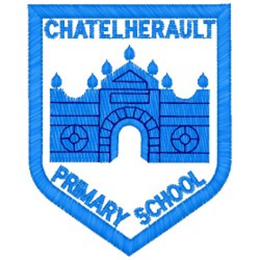 Pupil GroupsGroup: Health and Wellbeing Date: 24.04.23Minute Taker: Miss JamiesonPoints from previous meeting: Created a schedule for the HWB ambassadors to monitor the buddy bench. Discuss how to be a good buddy. Main discussion points from today:Miss Jamieson told the group that we have the exciting job of shopping for a new buddy bench to be installed in our playground. Small group discussion about what a good buddy bench should look like, and the type of design we would like to see in our playground. Feedback to the whole pupil voice group. In pairs, the pupils then completed an online search for buddy benches they would like to purchase. All links and suggestions were then forwarded to Miss Jamieson. As a group, we looked through the suggestions and decided that the buddy bench should be bright, colourful and inviting to the children. Focus Article:ARTICLE – 24 Children have the right to the best possible health. Action Points: Miss Jamieson has to gather group suggestions. Group to present suggestions to Mrs McCann. 